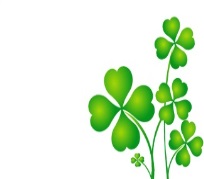       SUNDAY	                    MONDAY		      TUESDAY	                WEDNESDAY	  THURSDAY                   FRIDAY	               SATURDAY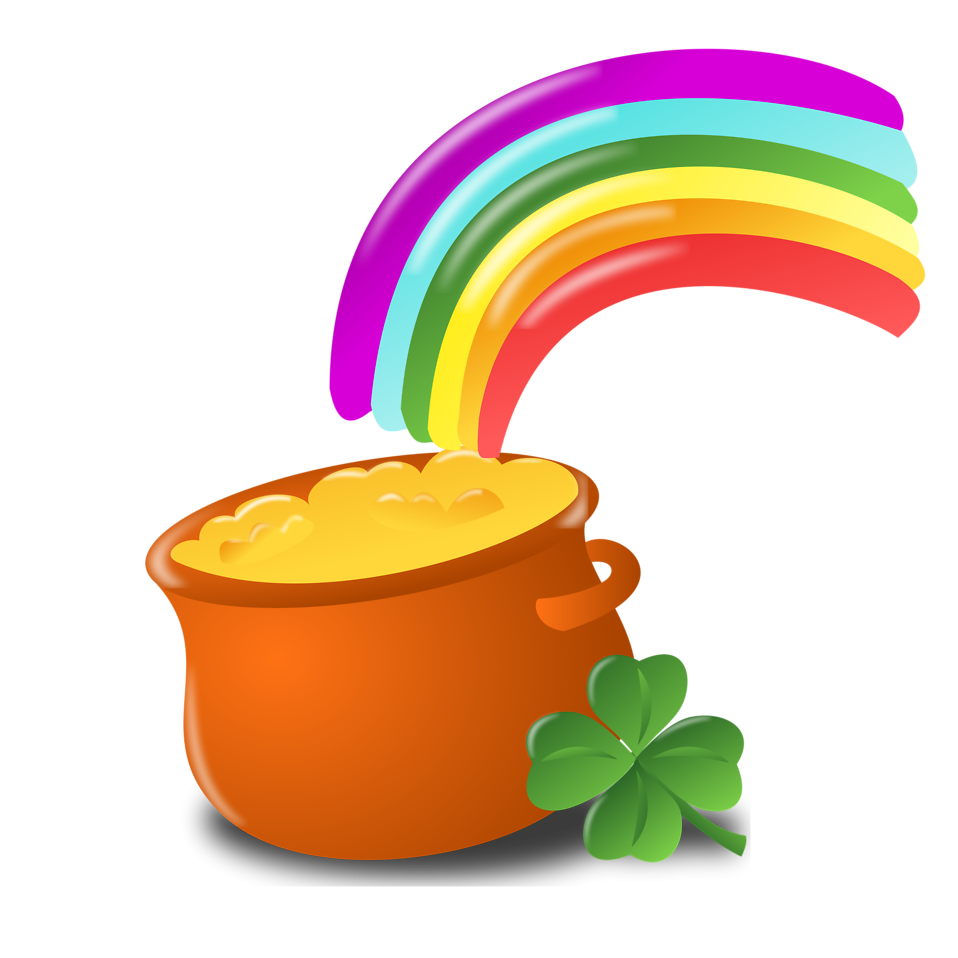 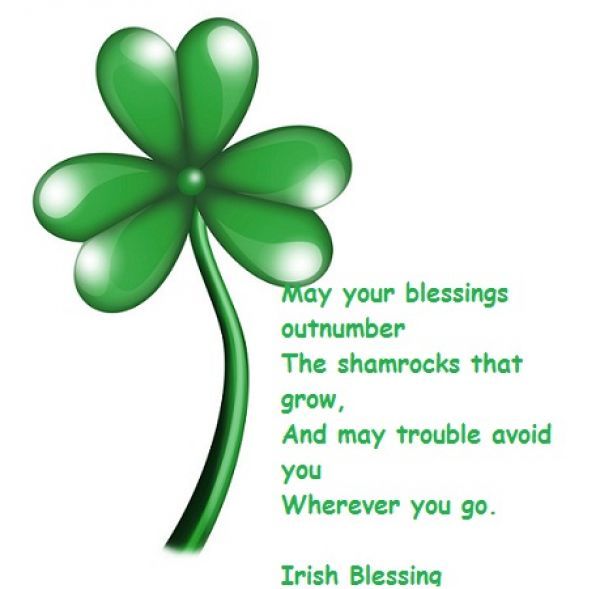 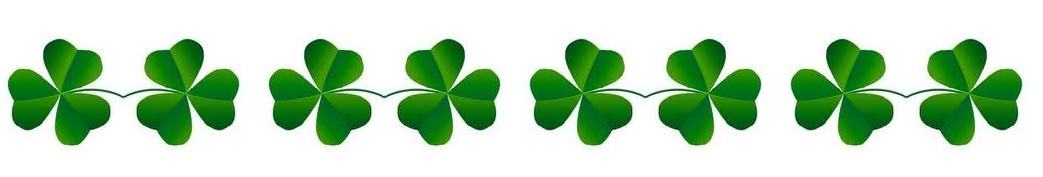 Daffodils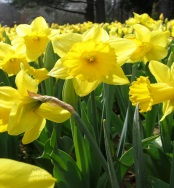 LUNCH 2.92REDUCED LUNCH $ .401READ ACROSS AMERICA DAY23                         4MUSIC CLASS                         5BOOK MOBILESchool Board Mtg. 5:45 pmPE CLASS                         6ACTIVITY CLASS                7MUSTANG MARKET 4-H PRESENTATION2:30PAPA MURPHY;S FUNDRAISEREnd of 3rd QuarterART CLASS8910DAYLIGHT SAVINGS TIME STARTS1112S P R I N GSCHOOL OPEN 13B  R E A KFROM 7-214151617St Patrick’s Day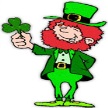                        18MUSIC CLASS                         19PE CLASS                           20REPORT CARDS SENT HOME EQUINOXACTIVITY CLASS                          21ACADEMIC ASSEMBLY 3 PMART CLASS  222324                           25MUSIC CLASS                      26PE CLASS                          27ACTIVITY CLASS                       28ART CLASS29NATIONAL VIETNAMVETERANS' DAY3031                           25MUSIC CLASS                      26PE CLASS                          27ACTIVITY CLASS                       28ART CLASS29NATIONAL VIETNAMVETERANS' DAY30